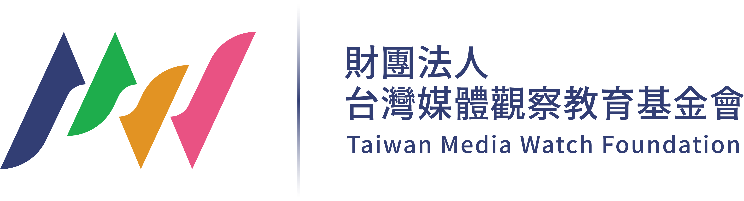 第22屆台灣兒童及少年優質節目頒獎典禮 新聞採訪通知台灣媒體觀察教育基金會創辦「國人自製兒童及少年優質節目五星獎頒獎典禮」至今邁入第22屆，為表揚優秀的兒少節目，並因應多媒體時代來臨與兒少收視、收聽習慣改變，今年進行重大變革，除原有電視台外，另外納入影音串流平台、廣播電台、Podcast，分為《影視類》與《聲音類》兩大類，採 分類分齡評選推薦，且不再僅限於純粹的「國人自製」，並將活動名稱更定為「第22屆台灣兒童及少年優質節目評選暨頒獎典禮」。⠀⠀本年度為持續擴大影響力，讓更多民眾參與，特別舉辦「線上影音展」活動，鼓勵老師及家長帶領孩童觀展，票選出心目中最理想的兒少節目，成為本屆「年度最佳大眾票選獎」。自111年11月1日至11月28日，含跨全國21縣市，還有來自日本、美加的民眾參與線上投票，總投票數高達18,086票，最後由Podcast《童話透中島》以3,282最高票獲得，將於頒獎典禮當日頒獎。媒觀今年在國家通訊傳播委員會、文化部影視局、中嘉數位股份有限公司及中華電信股份有限公司等支持下，預計頒發六項年度大獎，共頒發出總獎金18萬元。希冀透過本獎項的設立，鼓勵台灣兒少節目持續產出優質創新內容，為兒少發聲。頒獎典禮現場將邀請「新北市清水高中舞蹈班」與「台北市西門國小N次方」於典禮中特別出演，廣邀各界關心兒少未來成長的兒少工作者、文化部、監察院、立法院、企業等貴賓共襄盛舉，敬邀媒體朋友蒞臨採訪。日期&時間：111年12月10日(六) 下午13時30分-16時00分地點：集思交通部國際會議中心5樓集會堂 (台北市中正區杭州南路一段24號)新聞連絡人：媒觀 謝嘉真 02-2358-2672／0922-552-768            媒觀 潘岳   02-2358-2672／0903-512-822附件：第22屆台灣兒童及少年優質節目評選—年度五大獎項入圍名單獎項名稱入圍節目(一)入圍節目(二)入圍節目(三)入圍節目(四)入圍節目(五)年度最佳影視節目獎音樂關鍵字(客家電視台)下課花路米－壯遊闖天下3(公共電視台)公視主題之夜SHOW(公共電視台)鐵農夫(MyVideo)叫我野孩子(LINE TV)年度最佳聲音節目獎技職ＭＶＰ(國立教育廣播電台)維多叔叔的故事歡樂車(Podcast)耳公探險隊(講客廣播電台)兒少評審團獎(中嘉數位股份有限公司贊助)神廚賽恩師(公共電視台)下課花路米－壯遊闖天下3(公共電視台)誰來晚餐13(公共電視台)年度最佳主題特別獎–多元族群融合耳公探險隊(講客廣播電台)童話透中島(Podcast)客客客棧-啤劍闖世界(客家電視台)公視主題之夜SHOW(公共電視台)音樂關鍵字(客家電視台)促進性別平等教育獎欖仁媽媽說故事(Podcast)愛思客Me(寶島客家廣播電台)極樂世界(公共電視台)Lima幫幫忙(原住民族電視台)kakudan時光機(原住民族電視台)